info: www.pacwest.nl Aanvraag ten behoeve van accreditatie NVVP Collegereeks psychoanalyse september 2021-oktober 20213.A. Uren-draaiboekDAG 1, 25-9-2021 van 10.00 uur tot 16.00 uur: De vrijheid vd vrije associatieIn een psychoanalytische behandeling krijgt de patiënt de uitnodiging alles te zeggen wat er in hem of haar opkomt. Zonder zich druk te maken of het belangrijk, interessant, logisch of gepast is. De vrije associatie! De behandelaar schept in zijn eigen hoofd tegelijkertijd ook ruimte voor vrije invallen en laat een tijdje open wat nu precies de focus is. De gelijkzwevende aandacht is zo detegenhanger van de vrije associatie. Er ontvouwen zich dan allerlei draden en als snel wordt zichtbaar wat iemand op een andere laag echt bezighoudt, vaak tot verrassing van de betrokkene zelf. Een aanlokkende maar ook altijd wat gevreesde vrijheid.In deze collegereeks gaan we dieper in op de achtergronden voor welke vrijheid deze methode staat en waarom dit steeds revolutionair blijft. We gaan daarnaast vooral ook praktisch aan de slag met welke luisterhouding de behandelaar dan past, niet te stil, niet te onthecht, niet te wijs, liever open en verwachtingsvol voor alle onbewuste communicatie. Ook besteden we ruim aandacht aan hoe de behandelaar en patiënt vanuit de vrije invallen tot doorleving, duiding en inzicht kunnen komen. Er wordt ook uitgelegd, hoe het aansluit bij psychoanalytisch denken over de droom.De indeling van de dag:College 1: Theorie van de droom, vrije associatie en analytisch koppel en oefening signaalwoordenCollege 2: Theorie van de logica van sequentie, het onbewuste/impliciete vraag & antwoord spel, oefening logica van sequentie herkennen. Oefening de latente vraag formuleren.PauzeCollege 3: De psychoanalytische sessie als symphonie: een uitgeschreven sessie uit een psychoanalyse van Bollas nader verkend.College 4: Context en toekomst van de vrije associatie binnen de psychotherapie, afsluitende toets/quiz.DAG 2, 02-10–2021 van 10.00 uur tot 16.00 uur: De taal van het onbewusteHet onbewuste is als een verborgen continent met geheel eigen mores dattegelijk beangstigt en fascineert, omdat het ons vreemd vertrouwd voorkomt,als de plek waarheen verbannen is wat in onze bewuste wereld niet teverdragen viel.Mensen hebben zich vermoedelijk op een of andere manier altijd al beziggehouden met de onbewuste wereld, maar sinds Freuds systematische theorievorming heeft het een heel bepaalde plek in ons denken gekregen. Sterker: de openingszin was letterlijk niet denkbaar zonder Freuds inzichten in de psyche en de manier waarop we ongewenste gevoelens, voorstellingen en gedachten verdringen.Hoezeer we echter proberen het verdrongene onbewust te houden, dat lukt vaak maar ten dele en dan manifesteert het onbewuste zich in een taal die allerlei vormen aan kan nemen, zoals via de droom, maar bijvoorbeeld ook in alledaagse vergissingen of versprekingen, en in de humor. Daarnaast zijn de klachten en symptomen waarmee mensen zich in therapie melden in analytische zin ook te begrijpen als een manifeste expressie van onderliggende, nog onbewuste conflicten.In deze collegereeks onderzoeken we, o.a. aan de hand van literatuur en filmfragmenten en eigen voorbeelden, verschillende manieren waarop het onbewuste zich kan manifesteren en praten we over het zicht krijgen op de achterliggende betekenissen. In het dagelijkse, maar heel nadrukkelijk ook in de behandelkamer, waar de analyticus sensitief probeert te zijn voor het verstaan van de onbewuste taal die zich op zoveel manieren kan aandienen, en die zo indicatief kan zijn voor hetgeen zich ten diepste afspeelt, waar de patiënt aan lijdt en wat daarin verandering kan brengen.De indeling van de dag:Aandacht voor de ontwikkeling van het concept Onbewuste aan de hand van theorie. Daarnaast a.d.h.v. een filmfragment uitwisseling over enkele aspecten van onbewuste communicatie. Vervolgens over onbewuste communicatie in het eerste contact tussen therapeut en patiënt (met enige theorievorming daaromtrent).PauzeStaat in het teken staan van klinische verdieping - nadere mechanismen die een rol spelen in het psychoanalytische proces, waarbij belangrijke elementen van het onbewuste van zowel patiënt als analyticus een rol spelen, en  hoe deze misschien verstaan kunnen worden als de therapeut daar sensitief voor is. Vervolgens kijken we o.a. naar een belangrijke taal van het onbewuste – het dromen. Daarnaast a.d.h.v. Freuds ‘psychopathologie van het dagelijks leven’ naar alledaagse vergissingen en versprekingen, die begrepen kunnen worden als verwijzend naar onbewuste processen en inhouden.DAG 3, 09-10–2021 van 10.00 uur tot 16.00 uur: In gesprek met de innerlijke saboteurMet enige kennis over het onbewuste en enige ervaring met de psychoanalytische methode nodigen we onze patiënten uit te praten over wat hen bezighoudt. Maar waarom leidt dit in sommige gevallen helemaal niet tot verbetering? We doen alles goed, passen toe wat we geleerd hebben, voelen empathie en sympathie voor onze patiënt, maar het therapeutisch proces komt niet op gang. Of sterker nog, stagneert keer op keer. In deze colleges zullen we op zoek gaan naar onderliggende krachten die een saboterende uitwerking hebben op alles wat therapeutisch is. Waar bevindt zich deze saboteur? In onze patiënt? In ons? Tussen ons in? En wat bezielt hem? Welk doel dient hij en hoe ontdoen we hem van zijn macht?De indeling van de dag:Ochtendprogramma: Theoretische inleiding over innerlijk conflict, onbewuste krachten, weerstand en de negatieve therapeutische reactie. Illustraties door videomateriaal en praktijkvoorbeelden.Pauze Middagprogramma: Inleiding in de therapeutische techniek en casuïstiekbespreking.3.B. Omschrijving van de doelenDag 1: Kennis en vaardigheden aanleren in het gebruik van de Vrije Associatie. Dag 2: Deelnemers aan dit college krijgen kennis van zowel de theorievorming rond het concept van het Onbewuste, als de rol die het werken daarmee speelt in het analytische werk. De docent besteedt daarbij zowel aandacht aan (cognitieve) kennisvorming als aan het opdoen van ervaringskennis, door zelf actief zijn en via reflectie, discussie en oefening. Dag 3: Kennis van en inzicht in de psychodynamiek van therapiestagnaties;     Inzicht in het aandeel van de patiënt en van de therapeut hierin;     Aanleren technische vaardigheden in het hanteren van therapiestagnatie.3.C. Omschrijving kennisoverdracht De cursisten bereiden de literatuur voor. De docent bespreekt de belangrijkste onderwerpen uit de literatuur.Voorbeelden uit literatuur en uit eigen praktijk worden besproken.3.D. Literatuurlijst Dag 1:Om optimaal te kunnen leren van de oefeningen is het wenselijk dat H1. Free Assocation van Bollas van te voren gelezen is. Dit hoofdstuk vat eigenlijk de hele reeks samen. Desalniettemin zal er een duidelijke introductie zijn waarin de kernpunten opnieuw duidelijk gemaakt en geïllustreerd worden.Voor verdere studie zal de volgende verdiepende literatuur beschikbaar gesteld worden.*Vooraf te lezen:Hoofdstuk 1, Free Association uit: Bollas, C. (2009). The Evocative Object World. London: Routledge. (45 pagina’s)*Verdiepende literatuur bij de collegesBollas, C. (2009). The Infinite Question. London: Routledge.H.2 A specially intrinsic connection (4 pagina’s)H.5 To catch the drift (6 pagina’s)H.7 ‘Arlene’ (=materiaal voor college 3, 22pagina’s)H.10 Unconscious Work (20 pagina’s)*Nettleton, S. (2017). The Metapsychology of Christopher Bollas, an Introduction. London: Routledge.H. 9 Free Association (12 pagina’s)H. 10: The Freudian Pair (9 pagina’s)*Vindplaatsen Freud over droom en de grondregel:Freud, S. (1900). De droomduiding. In: Werken, 2. Amsterdam. BoomH.6c. De plastische middelen van de droom. (27 pagina’s)Freud, S. (1913). Over het inleiden van de behandeling In: Werken, 6. Amsterdam. Boom (21 pagina’s)Freud, S. (1923). Psychoanalyse. In: Werken, 8. Amsterdam. Boom (18 pagina’s)Algemeenwww.psychoanalytischwoordenboek.nlLemma’s: Vrije associatie / Gelijkzwevende aandachtLaplanche, J., Pontalis, J.B. (1967). Vocabulaire de la Psychanalyse. Paris: PressesUniversitaires Paris.Lemma’s:- Association (3 pagina’s)- Libre Association (3 pagina’s)Dag 2:-On dreams; Freud (1901a)-Dromen duiden, een nieuwe benadering; Hebbrecht e.a. (2017)-Psychopathologie van het dagelijks leven; Freud (1901b)-Een goed begin. Over onbewuste communicatie in de beginfase van de behandeling. In: Zevalkink & van Dam (2007)-Jacobs, T.J. (2001). On Unconscious Communications and Covert Enactments, Psychoanalytic Inquiry, 21(1):4-23.-Carlson, S.N. (2009). Whose Hate is It?, Psychoanalytic Review, 96(6):895-915.Dag 3:Hamburger, M. (2020). Fairbairns interne saboteur 75 jaar later. Tijdschrift voorpsychoanalyse, jaargang 2020, nummer 4 (in druk).3.E. Studieactiviteiten;Deelnemers wordt verzocht om voorafgaand aan iedere dag de opgegeven literratuur te lezen, wat plenair besproken gaat worden. 3.F. Start- en eindtijd per datum per uitvoeringDag 1: 10.00-16.00 uurDag 2: 10.00-16.00 uurDag 3: 10.00-16.00 uur3.G. Aantal deelnemers Gelet op de huidige corona-maatregelen en de grote van de ruimte beperken wij ons tot een maximum aantal van 20 deelnemers. Indien de maatregelen dat niet toelaten, zullen wij het onderwijsaanbod online aanbieden via zoom.  3.H. Kwalificatie docenten Dag 1: Joey Stam Psychotherapeut 59912411316Dag 2:Edwin Bouwman GZ-psycholoog 39066212625Psychotherapeut 59066212616Dag 3: Marc Hamburger Psychotherapeut 099126305164.A. Tijdsinvestering De aantal contacturen per dag is 6 uur.4.B. Kwalificatie opstellers van het programmaGerry Westland: Psychotherapeut (49920750516)Nicoletta Berbenni: Psychotherapeut (19920755516)Catrien Spaan: Psychiater (69024010201)Contactpersoon: Gerry Westland Psychotherapeut (49920750516)Mobiel: 06-44242122E-mail: info@gerrywestland.nl 4.C. Afsluittoets 100% aanwezigheid en permanente evaluatie: aanwezigheid en actieve participatie tijdens de contactmomenten waaruit blijkt dat de literatuur vooraf grondig is bestudeerd. Dag 1: In elk van de colleges is een aanzienlijk deel werkvormen. Er wordt geoefend in twee of drietallen. Er wordt door middel van close reading een sessie bestudeerd. In het laatste college wordt de lesstof afgesloten met een zowel ontspannen als inhoudelijk relevante toets.Dag 2: Toetsing zal plaatsvinden a.d.h.v. de manier waarop deelgenomen wordt en een reflectieronde. Dag 3:-Casuistiekbeschrijving aan de hand van vandaag behandelde thema’s.-Actieve deelname tijdens colleges.5. Nvt6. Bewijs van deelname 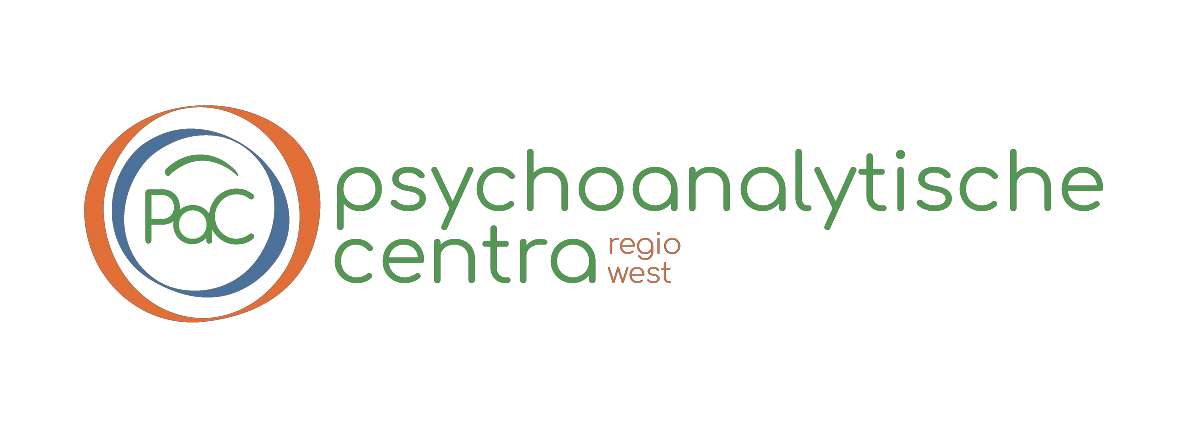 Certificaat van deelname Collegereeks Psychoanalyse Rotterdam, … november 2021Geachte meneer/mevrouw…., Hiermee verklaren wij dat u heeft deelgenomen aan de Collegereeks Psychoanalyse (september – november 2021) georganiseerd door Psychoanalytisch Centrum West. De Collegereeks bestond uit de onderstaande onderdelen en omvatte 18 contacturen.25 september 2021: vrije associatie door Joey Stam op 25 september 2021,  de taal van het onbewuste door Edwin Bouwman op 2 oktober 2021 en In gesprek met de innerlijke saboteur door Marc Hamburger op 9 oktober 2021. Met vriendelijke groet, namens PAC-West P.F. Rees Bestuurssecretaris Accreditatienummer NVP, FGzPt.Powerpoint per dag uploaden en 5 jaar bewaren!9.4. Evaluatie formulier 1. Wat vond je van de inhoud van het programma?UitstekendGoedVoldoendeMatigOnvoldoende2. Wat vond je van de opbouw van het programma?UitstekendGoedVoldoendeMatigOnvoldoende3. Wat vond je van de wijze van lesgeven door de docent?UitstekendGoedVoldoendeMatigOnvoldoende4. Hoe was de afwisseling theorie/praktijk (opdrachten, casuïstiekbespreking)?UitstekendGoedVoldoendeMatigOnvoldoende5. Kun je het geleerde in de praktijk toepassen?UitstekendGoedVoldoendeMatigOnvoldoende6. Sluit de inhoud van het programma aan op jouw niveau en ervaring?UitstekendGoedVoldoendeMatigOnvoldoende7. Hoe gaat de docent om met vragen/reacties vanuit de groep?UitstekendGoedVoldoendeMatigOnvoldoende8. Wat vond je van het uitgereikte materiaal?UitstekendGoedVoldoendeMatigOnvoldoende9. Wat vond je van de organisatie?UitstekendGoedVoldoendeMatigOnvoldoende10. Heb je nog essentiële onderdelen gemist?JaNee11. Zo ja, welke?————————————————————————————————————————————————————————————————————————————————————————————————————————————————————————12. Ben je door deze training beter in staat je functie uit te oefenen?JaNeeEvaluatie13. Welk cijfer geef je de docent? (1 - 10)1 2 3 4 5 6 7 8 9 1014. Welk cijfer geef je de training? (1 - 10)1 2 3 4 5 6 7 8 9 1015. Heb je opmerkingen, tips of complimenten?————————————————————————————————————————————————————————————————————————————————————————————————————————————————————————